Открытка в технике «Тоннель Бук» или многослойная открытка в технике «бумажный тоннель». Посвящённая празднику «8 Марта»Елена Гаврилова 
Открытка в технике «Тоннель Бук» или многослойная открытка в технике «бумажный тоннель». Посвящённая празднику «8 Марта»В преддверии праздника хочется пожелать всем добра и тепла, любви и заботы от своих близких. Для ребёнка самыми близкими является его семья, те люди которые его окружают и с которыми он общается. И очень хочется, чтобы это общение было не только потребительским, но и душевным, радостным, овеянное добротой.Уважаемые коллеги хочу поделиться с вами материалом из рубрики мастер класс. Открытка к 8 МартаВыполнение открытки несложно и выполнено в технике «Тоннель Бук» или многослойная открытка в технике «бумажный тоннель». Получается просто сказочный результат. И что самое главное это очень нравится детям, вызывает у них восторг и желание создавать что – то новое!Нам потребуется: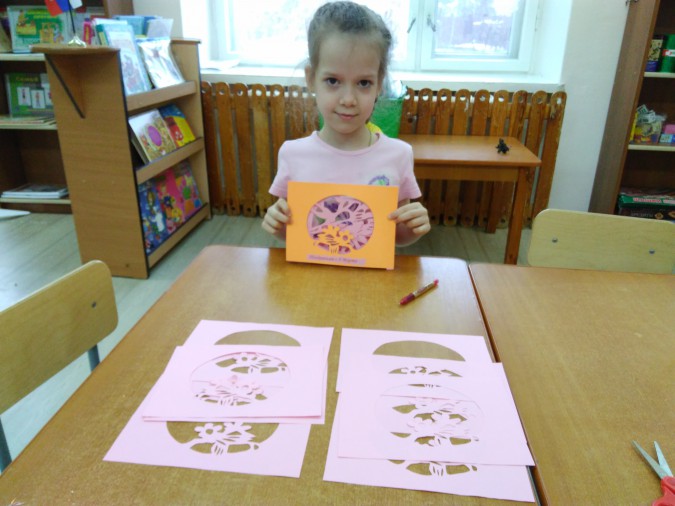 • Картон;• Разноцветная бумага;• Ножницы;• Клей;• Линейка;• Красная ручка;Первый этап подготовки. Рассматривание и обсуждение образца поделки, как она выполнена, какие цветовые гамы берутся и почему.Второй этап. Делим материал на этапы выполнения работы.Третий этап приступили к выполнению работы.• Берём, розовый лист бумаги складывает пополам и разрезаем.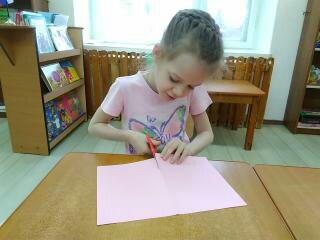 • Каждую половинку складываем гармошкой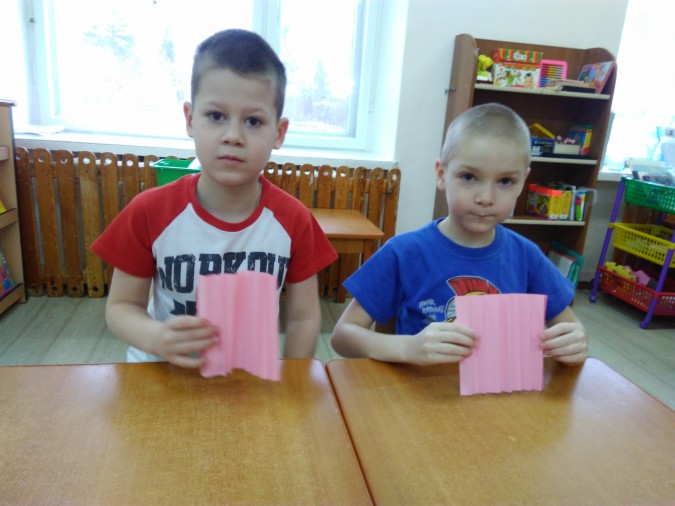 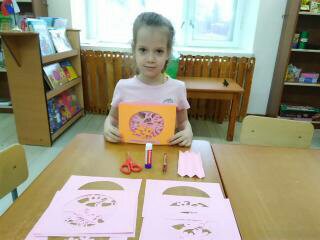 • Берём картон и обводим по трафарету силуэты цветов, веточек с набухшими почками и распустившимися листочками. Вырезаем.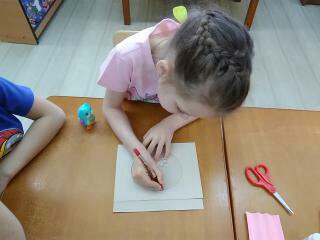 • Берём вырезанный картон, который является обложкой открытки, кладём цветной стороной вниз. Намазывает клеем по краям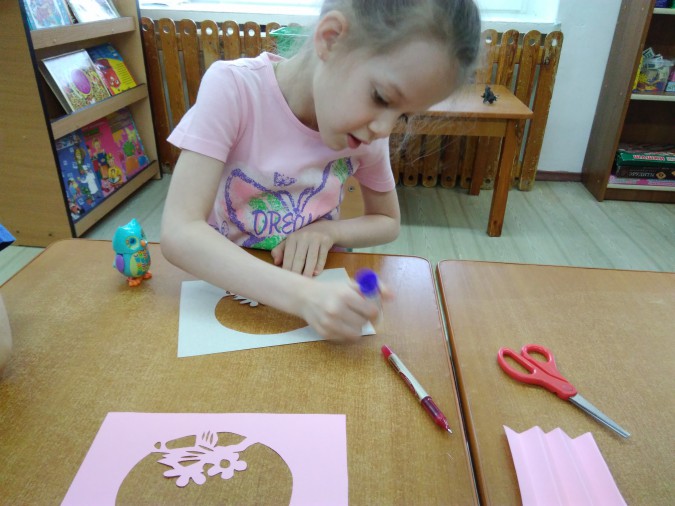 • Приклеиваем гармошку с левой и правой стороны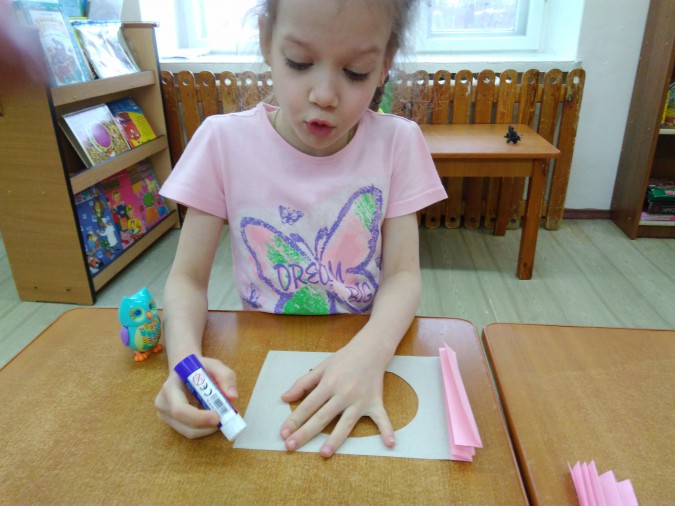 • На складки гармошки приклеиваем "витражи" из цветной бумаги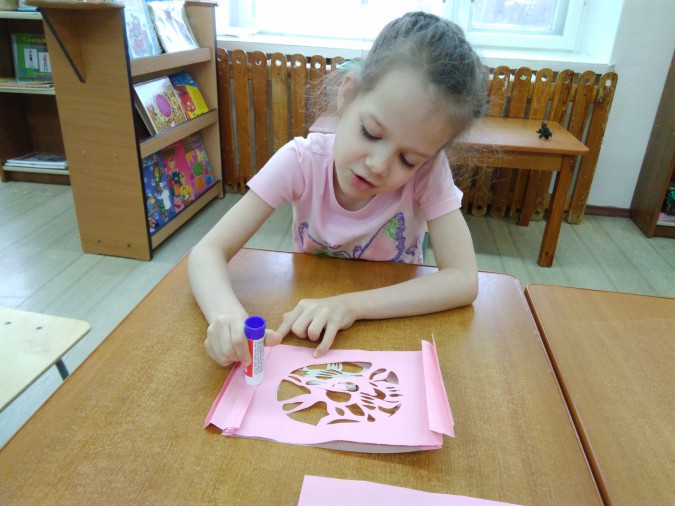 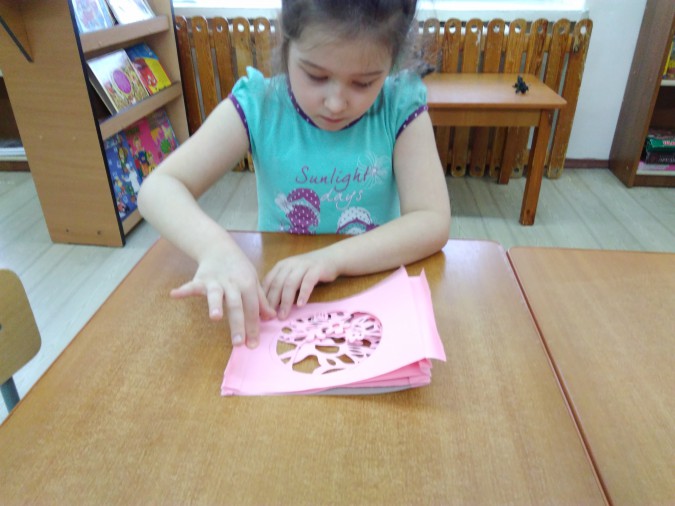 • Растягиваем гармошку, чтобы между "витражами" получилось пространство и открытка казалась объёмной.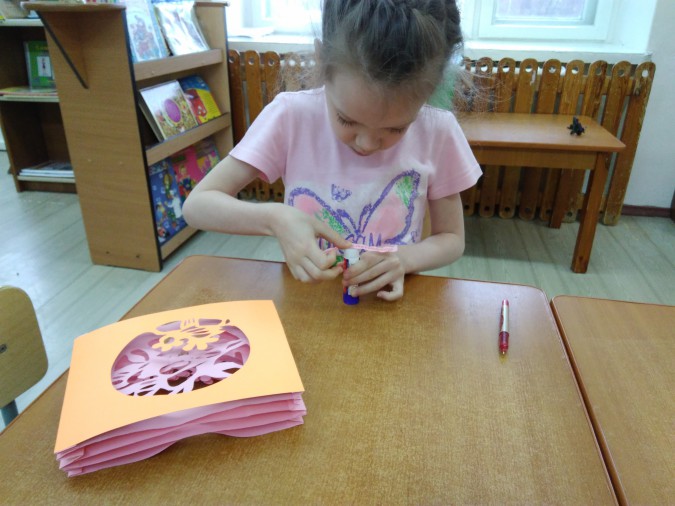 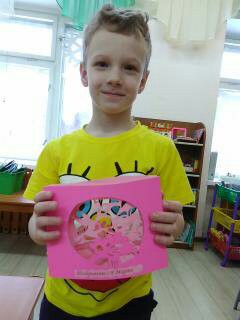 Всех с наступающим праздником!